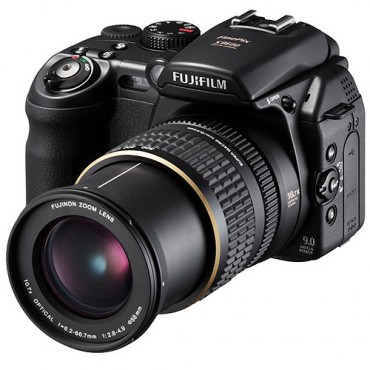 KONKURS fotograficzny!Biblioteka szkolna zaprasza do udziału w konkursie fotograficznym             „Książka w obiektywie”.Zadaniem konkursowym jest wykonanie zdjęć  z motywem książki w roli głównej.Zdjęcia mogą być wykonane w dowolnych sytuacjach: w przestrzeni miejskiej, szkolnej, domowej itd. Zdjęcia w wersji cyfrowej proszę przynieść do biblioteki szkolnej w terminie        do dnia 13 października (format JPG, maksymalny rozmiar zdjęcia 25 MB).Każdy uczestnik może zgłosić do konkursu maksymalnie 8 zdjęć.